                                                           Schallgeschwindigkeit in Wasser                           __________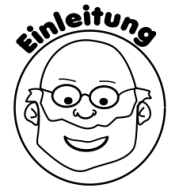 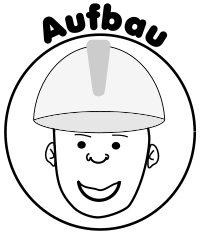 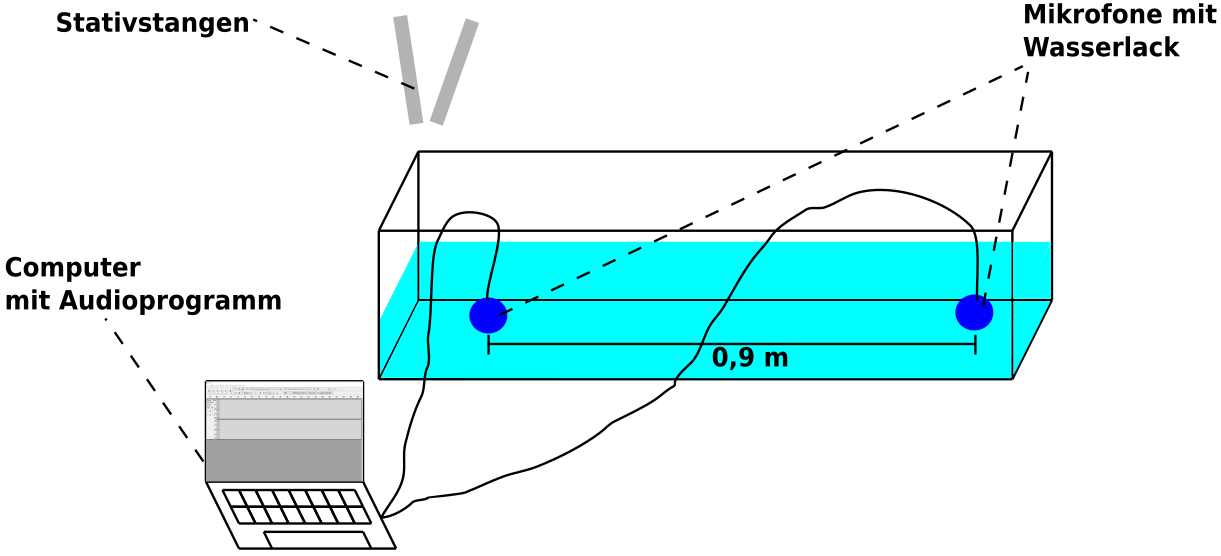 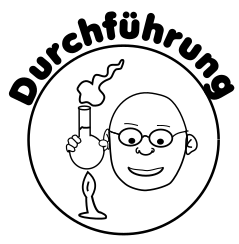 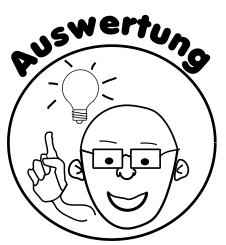 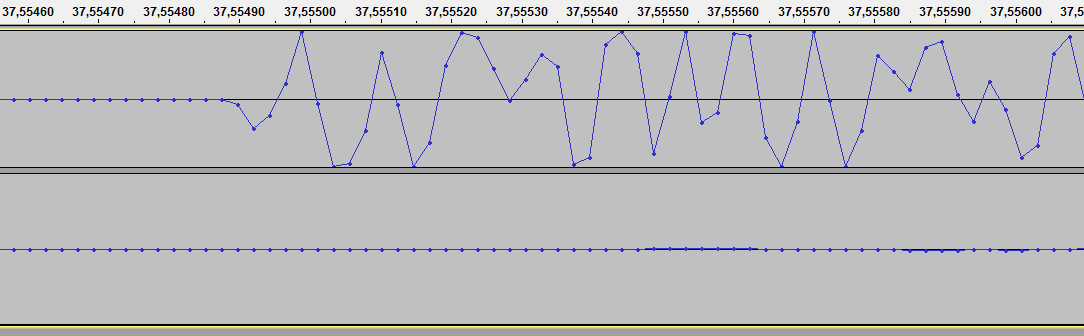 a)   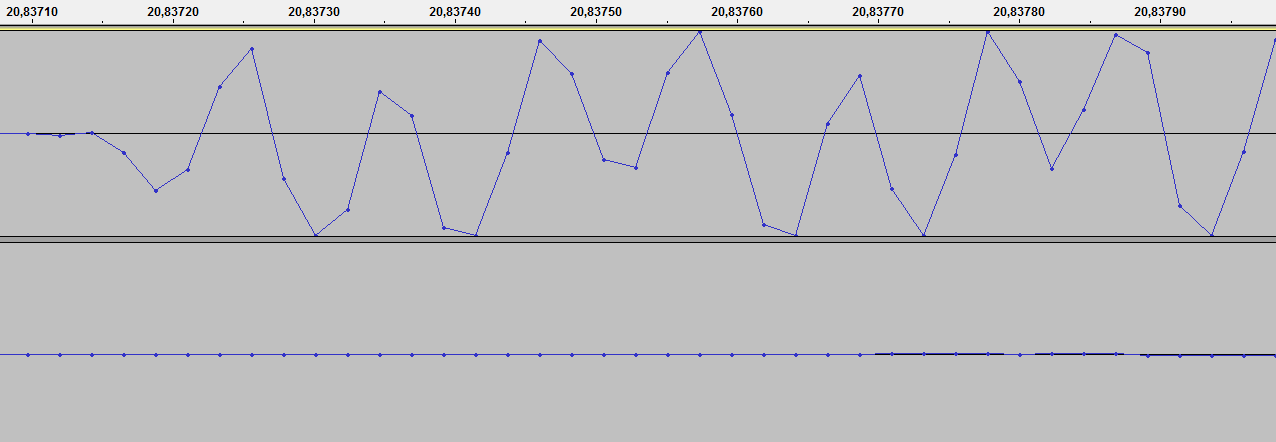 b) 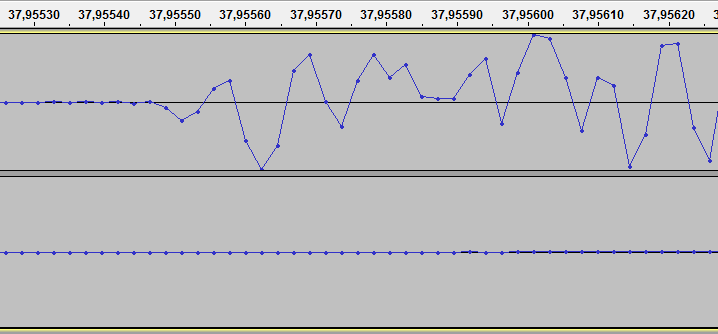 